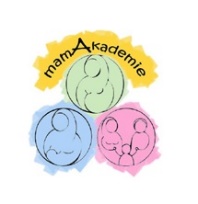 Přivítání:Sluníčko nás probudilo, protáhnem si celé tělo,Ruce…. I nohy…. Jémine, odměna nás nemine!PochodLevá pravá, levá pravá, tak se chodí do světaKdo to splete, můj ty světe, to je velký popleta.Levá pravá, levá pravá, tak se chodí ze vrátek,Kdo to splete, můj ty světe, ať se vrátí nazpátek.Levá, pravá levá pravá, tak se chodí po špičkách.Kdo to splete……může chodit po patáchLevá pravá, levá pravá, tak se chodí po patách,Kdo to splete….. chodí jako opičák.Levá, pravá, levá pravá, takhle chodí opice,Kdo to splete…… může chodit tak, jak chce.DéšťDešťové kapičky dostaly nožičkyBěhaly po plechu…… dělaly neplechu.ZajíciMalý zajíc neposeda, kamaráda svého hledá,Už ho našel, už ho má, už není sám, už jsou dva.BrýleStačí malá chvíle, vykouzlím si brýle.Stejné brýle má náš děda, ten je ale pořád hledá.KaprJá jsem malý kapříček, říkají mi Petříček,Proháním se rybníkem, kamarádím s vodníkem.KašeMíchám, míchám, kašičku, pro dědu a babičku,Olizuji vařečku, to je dobré, panečku.Vařila myškaVařila myška, vařila vločky,Polívku, kaši z hrachu a čočky,Vařila, vařila, až to všechno spálila, na záhon to vylila.V zahrádce pod oknem spal kocour pantáta,Kaši měl na hlavě…. Smála se mu koťata.HrochHroch je tlustý pantátaMá kaťata od bláta. Má bláto i na kabátě…Protože se válí v blátě.DésťPrší, prší, jen se leje, Kdo se schoval, ten se směje. Kdo se schoval pod deštník, Může směle na chodník. PršíTelskám, tlesky, tlesky,Až lítají blesky. Vidíte? Už leje. Kdepak slunce, kde je?JežekJežek, ježek, ježatý, od hlavy až po paty. Mračí se a žaluje, na každého, kdo tu je. Ježku, ježku, co ti vadí?Že mě nikdo nepohladí. Veška a bleškaVandrovala bleška, potkala ji veškaKam ty bleško vandruješ?Já vandruju do mlýnice, mlynářovi do čepiceA z čepice do gatí, tam ho budu šimrati. BroukLeze, leze brouk, vítr do něj fouk, Převalil ho na záda,  no to byla parádaVítrVítr fouká do stráníVětve do stran naklání, pohrává si s listím stromů, utíkejme rychle domůRozloučení:Hodina nám končí, já se s vámi loučím,Přeji vám všem krásný den, nashledanou za týden.